بسمهتعالی 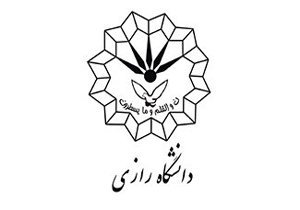 معاونت پژوهش و فناوریفراخوان پذیرش پژوهشگر پسادکتری دانشگاه رازیدانشگاه رازی از میان دانشآموختگان مقطع دکتری داخل یا خارج کشور غیر شاغل که علاقمند به گذراندن دورههایپسادکتری در زمینه‌های مندرج در انتهای این اطلاعیه، در نیمسال دوم سال تحصیلی 1403-1402 باشند، پژوهشگر می‌پذیرد.از علاقمندان تقاضا میشود که جهت ثبت نام، از روز دوشنبه 11/10/1402 تا پایان روز جمعه 22/10/1402 نسبت به درج اطلاعات خود در سامانه جذب دانشگاه رازی به آدرس jazb-samaneh.razi.ac.ir  اقدام نمایند.مدارک مورد نیاز:درخواست شامل انتخاب یک مورد از لیست انتهای این پیوسترزومه کامل (سوابق آموزشی و فعالیتهای پژوهشی)  فایل کامل کلیه مقالات علمی- پژوهشی نمایه شده در پایگاههای معتبر ملی و بینالمللی (چاپ شده یا دارای پذیرش قطعی به همراه تصویر نامه پذیرش)تصویر صفحات اول و دوم شناسنامه و تصویر کارت ملی تصویر برگ پایان خدمت/ معافیت برای آقایانتصویر مدرک دکتری (یا مدرک موقت)توجه:تصویر مدارک میبایست خوانا و واضح باشد.زمان سپری شده از تاریخ دانشآموختگی دکتری حداکثر 5 سال باشد (از مهرماه  1397 به بعد).برای اطلاع از جزئیات بیشتر به آییننامه پسادکتری دانشگاه رازی مندرج در پورتال معاونت پژوهش و فناوری مراجعه نمایید.دوره پسادکتری به مدت یکسال از مهرماه 1402  تا پایان شهریورماه 1403 و به صورت تمام وقت میباشد.ارئه گواهی و تسویه حساب پایان دوره منوط به ارائه حداقل دو مقاله علمی (یا یک مقاله چارک اول نمایه شده در پایگاه  JCR ) می‌باشد.حقالزحمه پژوهشگران پسادکتری طی مدت قرارداد، تقریبا معادل ماهانه 45000000 ریال میباشد.جهت کسب اطلاعات بیشتر با شماره تماس 34274601- 083 داخلی 15 تماس حاصل نمایید.معاونت پژوهش و فناوری دانشگاه رازیفهرست اساتید و عناوین تحقیقاتی جهت پذیرش پژوهشگر پسادکتری دانشگاه رازی سال تحصیلی 1403-1402عنوان تحقیقدانشکدهگروه آموزشینام استاد مسئولردیفبررسی سبک مقتل نویسی و مقتلهای ادبی کرمانشاهادبیات و علوم انسانیزبان و ادبیات فارسیدکتر محمدابراهیم مالمیر1بررسی دیدگاه زبان آموزان و معلمان زبان انگلیسی در مورد تأثیر چت بات های هوش مصنوعی بر یادگیری و ارزیابی زبان: مطالعه‌ای براساس مدل پذیرش فناوری"زبان و ادبیات انگلیسیدکتر سامان عبادی2بررسی پیش‌زمینه‌های ترک شغل در بین مدرسان تازه‌کار زبان انگلیسی در ایران: دیدگاه نظریه فعالیت"زبان و ادبیات انگلیسیدکتر شهاب مرادخانی3طرح جامع نیازسنجی اوقات فراغت شهروندان شهر کرمانشاهتربیت بدنی و علوم ورزشیمدیریت ورزشیدکتر شیرین زردشتیان4هیدروژل پلیمری آلژینات سدیم (SA) / پلی وینیل الکل (PVA) مبتنی بر عسل ترکیب شده با نانوذرات کیتوزان-ZnO سنتز شده سبز برای کاربرد ترمیم زخم"شیمی معدنیدکتر ناهید شاهآبادی5بررسی خواص شیمیایی خاکهای آلوده به مواد هیدروکربنی و امکان بکار گیری آنها در پروژه های صنعتیفنی و مهندسیمهندسی عمراندکتر محمد شریفی پور6ارتقاء تثبیت ژئوپلیمری و آهکی در خاک های نرم تحت سیکل های تر-خشک و ذوب-یخ""دکتر حسن شرفی7کاربرد جداسازی لرزه ای در کاهش پاسخ سازه ها""دکتر حمید توپچی نژاد8تولید بیوپلیمرها و مواد شیمیائی با ارزش افزوده با استفاده از پسماندهای مواد غذائی"مهندسی شیمیدکتر فرشاد رحیم پور9استفاده از آبهای نامتعارف و کم آبیاری در اراضی کشاورزیکشاورزیمهندسی آبدکتر هوشنگ قمرنیا10سازوکارهای توسعه کشاورزی دیجیتال در ایران: رویکردی برای امنیت غذایی"ترویج و آموزش کشاورزیدکتر امیرحسین علیبیگی11بررسی کاربرد محلول فعال زیستی بر خصوصیات کمی و کیفی گیاهان زراعی و دارویی (بررسی تاثیرات فیزیولوژیکی، مرفولوژیکی و آناتومیکی، بیوشیمیایی و زراعی)علوم و مهندسی کشاورزیمهندسی تولید و ژنتیک گیاهیدکتر سعید جلالی هنرمند12ارزیابی اثربخشی افزودنیهای خوراک بر عملکرد مرغان تخمگذار و جوجه های گوشتی"علوم دامیدکتر مهران ترکی13